SECCIÓN 08 71 13.10OPERADORES DE PUERTA AUTOMÁTICA - RESIDENCIAL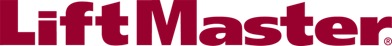 Mostrar notas ocultas al especificador mediante “Herramientas”/“Opciones”/“Visualizar”/“Texto oculto”.** NOTA PARA EL ESPECIFICADOR ** LiftMaster Group, Inc.; Operadores de puertas eléctricas residenciales.Esta sección se basa en los productos de The LiftMaster Group, Inc., que se encuentra en:	300 Windsor Drive	Oak Brook, IL 60523	Teléfono: 800.282.6225		Correo electrónico: specs@LiftMaster.com	Página web: LiftMaster.com	{haga clic aquí} para obtener más información.Las líneas completas de productos de control de acceso/operador de puerta/operador de puerta de garaje comercial y residencial de LiftMaster satisfacen las necesidades de arquitectos, diseñadores, ingenieros y especificadores en cualquier diseño o plan conceptual, a la vez que ofrecen un 100 % de cumplimiento con los códigos de seguridad y construcción UL 325. Toda nuestra línea de productos también contribuye a los créditos de eficiencia energética para la certificación de construcción ecológica LEED del Consejo de Construcción Ecológica de EE. UU. LiftMaster es un presentador registrado del Instituto Americano de Arquitectos (American Institute of Architects, AIA) y está aprobado para presentar cualquiera de nuestras CEU de AIA en la ubicación de su empresa. Para conocer los objetivos de aprendizaje y programar un almuerzo y aprendizaje para su empresa, envíe una solicitud a specs@LiftMaster.com. Encontrará una biblioteca completa de especificaciones arquitectónicas, dibujos de taller, especificaciones CSI de 3 componentes, CAD y renderizaciones de productos BIM en LiftMaster.com. GENERALIDADES	LA SECCIÓN INCLUYEOperadores de puertas de garajes automáticos residenciales.	Operadores de puerta de garaje de cadena de transmisión (LiftMaster Modelos 8587W).	SECCIONES RELACIONADAS** NOTA PARA EL ESPECIFICADOR ** Elimine las secciones siguientes que no sean relevantes para este proyecto; añada otras según sea necesario.Sección 06100 - Carpintería rugosa: Para la instalación y los requisitos de bloqueo y clavadoras.Sección 16050 - Materiales y métodos eléctricos básicos: Para la instalación y los requisitos de las conexiones eléctricas.	REFERENCIAS** NOTA PARA EL ESPECIFICADOR ** Borre las referencias de la lista siguiente que no sean realmente necesarias para el texto de la sección editada.Underwriters Laboratories (UL) - UL Listed products.	PRESENTACIONESEnviar según las disposiciones de la Sección 01300.Datos del producto: Las fichas técnicas del fabricante de cada producto que se va a utilizar, incluidas:	Instrucciones y recomendaciones de preparación.	Requisitos y recomendaciones de almacenamiento y manipulación.	Métodos de instalación.	Métodos de limpieza.Planos de taller: Envíe planos de taller que muestren el diseño, los perfiles y los componentes del producto, incluidos el anclaje, las condiciones de los bordes y los accesorios.	ENTREGA, ALMACENAMIENTO Y MANIPULACIÓNGuarde los productos en el embalaje sin abrir del fabricante con las etiquetas intactas hasta que estén listos para su instalación.Programe la entrega del operador de la puerta del garaje para que los espacios estén lo suficientemente completos como para que los operadores de la puerta puedan instalarse inmediatamente después de la entrega.	GARANTÍAGarantía del fabricante. Proporcionar la garantía estándar del fabricante para cada producto. Consulte la información específica de la garantía en cada modelo en la Parte 2 de esta sección. PRODUCTOS	FABRICANTESFabricante aceptable: LiftMaster; 300 Windsor Drive; Oak Brook, IL 60523. Número gratuito: 800.282.6225. Correo electrónico:  specs@LiftMaster.com  Web:  LiftMaster.com.** NOTA PARA EL ESPECIFICADOR ** Borre uno de los dos párrafos siguientes; coordine con los requisitos de la sección División 1 sobre opciones y sustituciones de productos.Sustituciones: No está permitido.Las solicitudes de sustituciones se considerarán de acuerdo con las disposiciones de la Sección 01600.		OPERADORES DE PUERTA DE GARAJE DE CADENA DE TRANSMISIÓNOperador de puerta de garaje de cadena de transmisión: Operador de puerta de garaje con cadena de CA LiftMaster 8587W de 3/4 HP. Para puertas de carruajes pesados y puertas personalizadas.	Motor:	Potencia: 3/4.	RPM: 1,625.	Protección térmica: Automática.	Lubricación: Permanente.	Sistema de aislamiento de vibración del motor (MVIS): Amortigua el ruido del motor.	Mecanismo de accionamiento:	Medios de accionamiento: Cadena completa.	Medias de reducción: Engranaje 16:1.	Acoplamiento de puerta: Brazo de puerta ajustable.	Piñón doble: 6 dientes, 8 dientes.	Tipo de lógica:  	Microcontrolador de estado sólido con supresor de sobretensiones incorporado.	Dimensiones:	Longitud instalada: 125 pulgadas (3175 mm) para la abertura de la puerta de 7 pies (2133 mm).	Abertura máxima de la puerta: 7 pies 6 pulgadas (2286 mm); abertura de hasta 13 pies 6 pulgadas (4115 mm) con riel opcional.	Espacio superior libre necesario: 2 pulgadas (50.8 mm).	Peso embalado: 	Cabezal: 26.9 libras (12.2 kg). 	Riel (cadena de viga en I completa): 32.5 libras (14.7 kg). 	Ajustes: 	Fuerza automática. 	Configuración de límite electrónico. 	Velocidad de desplazamiento: 	Piñón de 8 dientes: 7 pulgadas (178 mm) por segundo (aproximadamente). 	Piñón de 6 dientes: 5-3/10 pulgadas (135 mm) por segundo (aproximadamente). 	Eléctrica: 	Voltaje: 120 VCA, 60 Hz. 	Potencia en vatios: 540 W.	Clasificación de corriente: 4.5 A.	Certificación UL. 	Longitud del cable de 3 clavijas: 6 pies (1829 mm).	Controles de radio Security+ 2.0: 	Control de 3 botones LiftMaster 893MAX. 	Sistema de codificación: Botón del código del receptor inteligente y luz indicadora. 	Rango de funcionamiento: 200 pies (61 m) (aproximadamente). 	Temperatura de funcionamiento: -40 °F (-40 °C) a 150 °F (65 °C). 	 Frecuencia de radio del control remoto: Security+ 2.0®. 	Frecuencia del receptor de radio: Security+ 2.0®.	Codificación antirrobo Security+ 2.0®.	Radio con alimentación MyQ: 	902 a 928 MHz. 	50 canales con salto aleatorio en el espectro de frecuencia (Frequency Hopping Spread Spectrum, FHSS). 	Establece comunicación bidireccional entre el operador de la puerta del garaje y los accesorios MyQ. 	Permite el cierre remoto de la puerta del garaje con accesorios clave MyQ. 	Permite supervisar y controlar los operadores y los controles de iluminación del garaje por medio de un teléfono inteligente, tableta o computadora con Wi-Fi. (se vende por separado).	Controles encriptados de Security+ 2.0: 	Panel de control inteligente LiftMaster 880LMW. 	Pantalla LCD: Tiempo, temperatura, configuración Wi-Fi y pantalla de estado. 	Sistema de alerta de mantenimiento. 	Temporizador de cierre. 	Controles de luces: Enciende/apaga las luces del operador. 	Programe controles remotos, teclados, abridores de puertas de garaje Wi-Fi y accesorios MyQ. 	Modo de bloqueo: Bloquea fuera de los controles remotos. 	Detección de movimiento: Las luces del operador de manos libres se encienden.	Iluminación: 	Número de bombillas: 2. 	Potencia máxima: 100 x 2. 	Tiempo ajustable, retardo de estado sólido (de 1.5 a 4.5 minutos). 	Compacto fluorescente (Compact Fluorescent, CFL) mejorado compatible. máx. 26 vatios.	Materiales: 	Chasis: Acero. 	Cubierta del chasis: Acero. 	Riel: Viga en I sólida de acero. 	Carro: Acero.	Características de comodidad/seguridad: 	Sensores de reversa de seguridad Protector System. 	Operación de cierre desatendido Alert-2-Close con accesorios seleccionados (no debe utilizarse con una puerta de una sola pieza). 	Emergencia/Liberación rápida. 	Reconexión automática del carro. 	Ventilación/Abertura para mascotas. 	Reversa hacia abajo de seguridad. 	Paro hacia arriba de seguridad. 	Puerta abierta/haz obstruido/luces encendidas. 	Sistema de cierre seguro PosiLock. 	Las luces del operador de manos libres se encienden. 	Conjunto de piñones dobles.	Capacidad de bloqueo automático de la puerta del garaje: El LiftMaster 841LM se activará/desactivará automáticamente cuando se active el abridor.	Garantía: 	Motor de por vida. 	Piezas por 5 años. EJECUCIÓN	EXAMEN Y PREPARACIÓNInspeccione y prepare los sustratos utilizando los métodos recomendados por el fabricante para lograr el mejor resultado para los sustratos en condiciones de proyecto.No continúe con la instalación hasta que se hayan preparado los sustratos utilizando los métodos recomendados por el fabricante y se corrijan las desviaciones de las tolerancias recomendadas por el fabricante. El inicio de la instalación constituye la aceptación de las condiciones.Si la preparación es responsabilidad de otro instalador, notifique al arquitecto por escrito las desviaciones de las tolerancias y condiciones de instalación recomendadas por el fabricante.	INSTALACIÓNInstalar de acuerdo con las instrucciones del fabricante y en la relación adecuada con la construcción adyacente. Comprobar el funcionamiento correcto y ajustar hasta obtener resultados satisfactorios.	PROTECCIÓNProteger los productos instalados hasta la finalización del proyecto.Retocar, reparar o sustituir los productos dañados antes de la finalización sustancial.FIN DE LA SECCIÓN